2015 Tianjin University International School  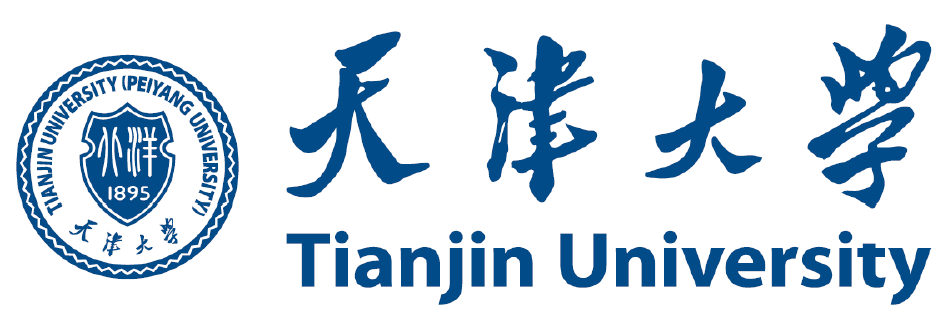 .Required DocumentPlease attach and send all the required documents listed below to: ies@tju.edu.cn. The subject line must be in the format of: Your Name _University_ Application 2015. Please ensure that all documents are submitted at the same time so as to prevent any confusion in processing your application.1. Application Form with signature (in Word.doc format only)2. Scanned copy of your certificate (clearly showing your photo and page of particulars)3. Identification photoApplication Form   (for Participants)   Please note that all fields with asterisk* are compulsory.Should you have any queries, please feel free to contact us via ies@tju.edu.cn.Please choose your Module first: * Module 1. 大學生創新創業論壇                                  Module 2. 2015“大學生津港企業行”項目（一）          Module 3. 2015“大學生津港企業行”項目（二） Module 4. 兩地羽毛球友誼賽 Module 5. 天津大學研究實習If you choose Module.5  Research Placement, please indicate the stay weeks you would like  4 weeks 8 weeks16 weeks and aboveOthers, please specify:___________________________ If you choose Module 2 or 3. Enterprise Internship, please indicate the stay weeks you would like  4 weeks, please  8 weeks, please 16 weeks and aboveOthers, please specify:___________________________Please choose the local accommodation: * local accommodation arranged by student him/herself local accommodation arranged by Tianjin UniversityBLD 42-  Hostel (on campus)- twin room: 20 USD/ day/ person;    single room:40 USD/ day/ personStart Epoch Hotel (about 500m to Tianjin University)- twin room: 20 USD/ day/ person;    single room:40 USD/ day/ personYi Jing Hotel (about 1 km to the university)- twin room: 20 USD/ day/ person;    single room:40 USD/ day/ personJin Bin Hotel (4-star Hotel, about 1 km to the university)- twin room: 25 USD/ day/ person;    single room:50 USD/ day/ personA. Personal Information (Please write in BLOCK letters)Please choose your Module first: * Module 1. 大學生創新創業論壇                                  Module 2. 2015“大學生津港企業行”項目（一）          Module 3. 2015“大學生津港企業行”項目（二） Module 4. 兩地羽毛球友誼賽 Module 5. 天津大學研究實習If you choose Module.5  Research Placement, please indicate the stay weeks you would like  4 weeks 8 weeks16 weeks and aboveOthers, please specify:___________________________ If you choose Module 2 or 3. Enterprise Internship, please indicate the stay weeks you would like  4 weeks, please  8 weeks, please 16 weeks and aboveOthers, please specify:___________________________Please choose the local accommodation: * local accommodation arranged by student him/herself local accommodation arranged by Tianjin UniversityBLD 42-  Hostel (on campus)- twin room: 20 USD/ day/ person;    single room:40 USD/ day/ personStart Epoch Hotel (about 500m to Tianjin University)- twin room: 20 USD/ day/ person;    single room:40 USD/ day/ personYi Jing Hotel (about 1 km to the university)- twin room: 20 USD/ day/ person;    single room:40 USD/ day/ personJin Bin Hotel (4-star Hotel, about 1 km to the university)- twin room: 25 USD/ day/ person;    single room:50 USD/ day/ personA. Personal Information (Please write in BLOCK letters)Please choose your Module first: * Module 1. 大學生創新創業論壇                                  Module 2. 2015“大學生津港企業行”項目（一）          Module 3. 2015“大學生津港企業行”項目（二） Module 4. 兩地羽毛球友誼賽 Module 5. 天津大學研究實習If you choose Module.5  Research Placement, please indicate the stay weeks you would like  4 weeks 8 weeks16 weeks and aboveOthers, please specify:___________________________ If you choose Module 2 or 3. Enterprise Internship, please indicate the stay weeks you would like  4 weeks, please  8 weeks, please 16 weeks and aboveOthers, please specify:___________________________Please choose the local accommodation: * local accommodation arranged by student him/herself local accommodation arranged by Tianjin UniversityBLD 42-  Hostel (on campus)- twin room: 20 USD/ day/ person;    single room:40 USD/ day/ personStart Epoch Hotel (about 500m to Tianjin University)- twin room: 20 USD/ day/ person;    single room:40 USD/ day/ personYi Jing Hotel (about 1 km to the university)- twin room: 20 USD/ day/ person;    single room:40 USD/ day/ personJin Bin Hotel (4-star Hotel, about 1 km to the university)- twin room: 25 USD/ day/ person;    single room:50 USD/ day/ personA. Personal Information (Please write in BLOCK letters)Please choose your Module first: * Module 1. 大學生創新創業論壇                                  Module 2. 2015“大學生津港企業行”項目（一）          Module 3. 2015“大學生津港企業行”項目（二） Module 4. 兩地羽毛球友誼賽 Module 5. 天津大學研究實習If you choose Module.5  Research Placement, please indicate the stay weeks you would like  4 weeks 8 weeks16 weeks and aboveOthers, please specify:___________________________ If you choose Module 2 or 3. Enterprise Internship, please indicate the stay weeks you would like  4 weeks, please  8 weeks, please 16 weeks and aboveOthers, please specify:___________________________Please choose the local accommodation: * local accommodation arranged by student him/herself local accommodation arranged by Tianjin UniversityBLD 42-  Hostel (on campus)- twin room: 20 USD/ day/ person;    single room:40 USD/ day/ personStart Epoch Hotel (about 500m to Tianjin University)- twin room: 20 USD/ day/ person;    single room:40 USD/ day/ personYi Jing Hotel (about 1 km to the university)- twin room: 20 USD/ day/ person;    single room:40 USD/ day/ personJin Bin Hotel (4-star Hotel, about 1 km to the university)- twin room: 25 USD/ day/ person;    single room:50 USD/ day/ personA. Personal Information (Please write in BLOCK letters)Please choose your Module first: * Module 1. 大學生創新創業論壇                                  Module 2. 2015“大學生津港企業行”項目（一）          Module 3. 2015“大學生津港企業行”項目（二） Module 4. 兩地羽毛球友誼賽 Module 5. 天津大學研究實習If you choose Module.5  Research Placement, please indicate the stay weeks you would like  4 weeks 8 weeks16 weeks and aboveOthers, please specify:___________________________ If you choose Module 2 or 3. Enterprise Internship, please indicate the stay weeks you would like  4 weeks, please  8 weeks, please 16 weeks and aboveOthers, please specify:___________________________Please choose the local accommodation: * local accommodation arranged by student him/herself local accommodation arranged by Tianjin UniversityBLD 42-  Hostel (on campus)- twin room: 20 USD/ day/ person;    single room:40 USD/ day/ personStart Epoch Hotel (about 500m to Tianjin University)- twin room: 20 USD/ day/ person;    single room:40 USD/ day/ personYi Jing Hotel (about 1 km to the university)- twin room: 20 USD/ day/ person;    single room:40 USD/ day/ personJin Bin Hotel (4-star Hotel, about 1 km to the university)- twin room: 25 USD/ day/ person;    single room:50 USD/ day/ personA. Personal Information (Please write in BLOCK letters)Please choose your Module first: * Module 1. 大學生創新創業論壇                                  Module 2. 2015“大學生津港企業行”項目（一）          Module 3. 2015“大學生津港企業行”項目（二） Module 4. 兩地羽毛球友誼賽 Module 5. 天津大學研究實習If you choose Module.5  Research Placement, please indicate the stay weeks you would like  4 weeks 8 weeks16 weeks and aboveOthers, please specify:___________________________ If you choose Module 2 or 3. Enterprise Internship, please indicate the stay weeks you would like  4 weeks, please  8 weeks, please 16 weeks and aboveOthers, please specify:___________________________Please choose the local accommodation: * local accommodation arranged by student him/herself local accommodation arranged by Tianjin UniversityBLD 42-  Hostel (on campus)- twin room: 20 USD/ day/ person;    single room:40 USD/ day/ personStart Epoch Hotel (about 500m to Tianjin University)- twin room: 20 USD/ day/ person;    single room:40 USD/ day/ personYi Jing Hotel (about 1 km to the university)- twin room: 20 USD/ day/ person;    single room:40 USD/ day/ personJin Bin Hotel (4-star Hotel, about 1 km to the university)- twin room: 25 USD/ day/ person;    single room:50 USD/ day/ personA. Personal Information (Please write in BLOCK letters)Please choose your Module first: * Module 1. 大學生創新創業論壇                                  Module 2. 2015“大學生津港企業行”項目（一）          Module 3. 2015“大學生津港企業行”項目（二） Module 4. 兩地羽毛球友誼賽 Module 5. 天津大學研究實習If you choose Module.5  Research Placement, please indicate the stay weeks you would like  4 weeks 8 weeks16 weeks and aboveOthers, please specify:___________________________ If you choose Module 2 or 3. Enterprise Internship, please indicate the stay weeks you would like  4 weeks, please  8 weeks, please 16 weeks and aboveOthers, please specify:___________________________Please choose the local accommodation: * local accommodation arranged by student him/herself local accommodation arranged by Tianjin UniversityBLD 42-  Hostel (on campus)- twin room: 20 USD/ day/ person;    single room:40 USD/ day/ personStart Epoch Hotel (about 500m to Tianjin University)- twin room: 20 USD/ day/ person;    single room:40 USD/ day/ personYi Jing Hotel (about 1 km to the university)- twin room: 20 USD/ day/ person;    single room:40 USD/ day/ personJin Bin Hotel (4-star Hotel, about 1 km to the university)- twin room: 25 USD/ day/ person;    single room:50 USD/ day/ personA. Personal Information (Please write in BLOCK letters)Please choose your Module first: * Module 1. 大學生創新創業論壇                                  Module 2. 2015“大學生津港企業行”項目（一）          Module 3. 2015“大學生津港企業行”項目（二） Module 4. 兩地羽毛球友誼賽 Module 5. 天津大學研究實習If you choose Module.5  Research Placement, please indicate the stay weeks you would like  4 weeks 8 weeks16 weeks and aboveOthers, please specify:___________________________ If you choose Module 2 or 3. Enterprise Internship, please indicate the stay weeks you would like  4 weeks, please  8 weeks, please 16 weeks and aboveOthers, please specify:___________________________Please choose the local accommodation: * local accommodation arranged by student him/herself local accommodation arranged by Tianjin UniversityBLD 42-  Hostel (on campus)- twin room: 20 USD/ day/ person;    single room:40 USD/ day/ personStart Epoch Hotel (about 500m to Tianjin University)- twin room: 20 USD/ day/ person;    single room:40 USD/ day/ personYi Jing Hotel (about 1 km to the university)- twin room: 20 USD/ day/ person;    single room:40 USD/ day/ personJin Bin Hotel (4-star Hotel, about 1 km to the university)- twin room: 25 USD/ day/ person;    single room:50 USD/ day/ personA. Personal Information (Please write in BLOCK letters)Name (as in Passport)*Name (as in Passport)*Name (as in Passport)*Last Name (Surname) *Last Name (Surname) *Name (as in Passport)*Name (as in Passport)*Name (as in Passport)*Middle Name                   Middle Name                   Name (as in Passport)*Name (as in Passport)*Name (as in Passport)*First Name *First Name *Date of Birth * (DD/MM/YY)   /    /      /    /   Gender*Gender*Nationality*Certificate No*Country of Issue*Date of Expiry* (DD/MM/YY) :Date of Expiry* (DD/MM/YY) :Date of Expiry* (DD/MM/YY) :   /    /      /    /   B. Contact InformationB. Contact InformationB. Contact InformationB. Contact InformationB. Contact InformationB. Contact InformationB. Contact InformationB. Contact InformationEmail*Email*Contact Number *(Country Code – Area Code – Phone Number)Contact Number *(Country Code – Area Code – Phone Number)Contact Number *(Country Code – Area Code – Phone Number)Mailing Address (Line 1) *Mailing Address (Line 1) *Mailing Address (Line 2)Mailing Address (Line 2)Zip/Postal Code*Zip/Postal Code*Country*Country*Country*Emergency Contact Person*Emergency Contact Person*Relationship with Applicant*Relationship with Applicant*Relationship with Applicant*Emergency Contact Number*Emergency Contact Number*C. Health Declaration (For statistical purposes only and not as selection criteria)C. Health Declaration (For statistical purposes only and not as selection criteria)Allergies*Major Medical Problems*Medication Currently Taken*Dietary requirements (Halal, vegetarian etc)OthersD. Educational BackgroundD. Educational Background*School/ Major*Degree/Diploma/Other QualificationsYear of Study*E. Knowledge of LanguagesE. Knowledge of LanguagesE. Knowledge of LanguagesE. Knowledge of LanguagesE. Knowledge of LanguagesPlease select (X) to indicate your Language proficiency level:Please select (X) to indicate your Language proficiency level:Please select (X) to indicate your Language proficiency level:Please select (X) to indicate your Language proficiency level:Please select (X) to indicate your Language proficiency level:Fluent/NativeAdvancedIntermediateBeginnerEnglish*Chinese F. Personal StatementPlease write a personal statement of no more than 500 words.(Participants who choose the Module for Research Placement/ Enterprise Internship please specify your academic background as well as research/working interest and internship plan.)DeclarationI hereby declare that the particulars provided are true to the best of my knowledge and that I have not willfully suppressed any material facts. I understand that misrepresentation or omission of any materials required in this form will be sufficient cause to terminate my position if I have been chosen. I authorize you, your subsidiaries and affiliates, and your authorized agents, to verify all information contained in this application and any supplement hereto.(Please insert your signature image here)Signature:Date (DD/MM/YY)   /    /   